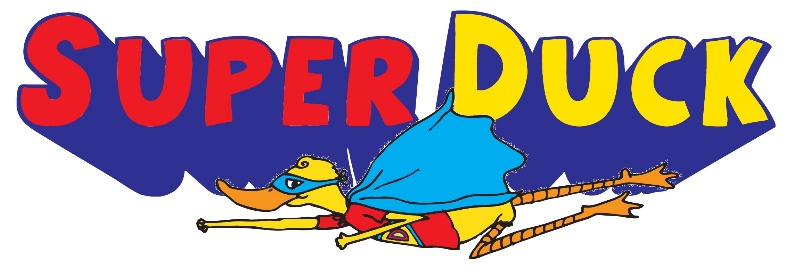 T-Shirts - $15If you would like to buy a shirt (optional!), please return this form to Mr. Strickland or the elementary office with payment (Cash or check payable to FPD) by Thursday, September 3.  If you lose the form or want to order multiple shirts, feel free just to write the information below on a sheet of paper.  Feel free to order shirts for family members or friends if you would like to help spread the word about the show!Name___________________________________________  Grade______________Teacher_________________________________________Size (please circle):           	Youth Small		Youth Medium	Youth Large				Adult Small		Adult Medium		Adult Large				Adult X-Large		Adult 2X-Large